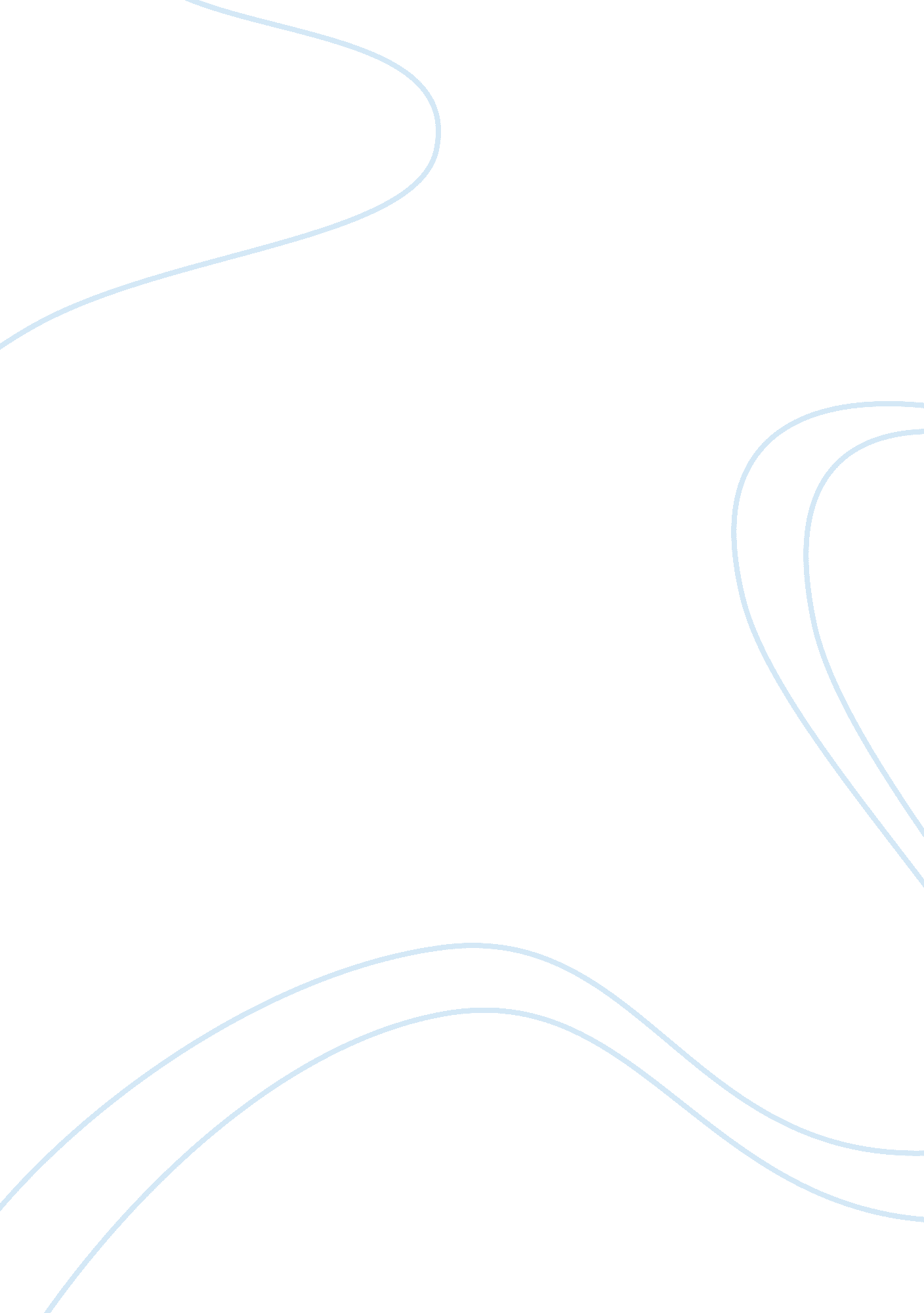 Example of reflective self-assessment critical thinking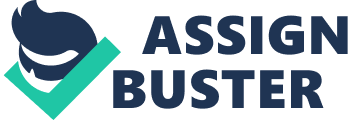 Looking back on my paper, and the comments found within it, I can tell that I have a great deal of difficulty with citing and quoting sources. I am still attempting to get straight which materials should be italicized and put in quotes, as well as other general formatting tips. I think that, once I am able to better understand and get straight in my head exactly when to cite and what formatting to use when I do that, I will be able to more confidently articulate my points and draw from sources as I need. One of my biggest issues is simply assuming that the audience can infer from simple articles of speech what I am referring to, instead of citing specifically the sources from where I am getting my information. Using the word 'quotes' to preface a quote is, as the instructor has said, not a good or accurate way to lead up to a quote - I am quoting them, not the author. I need to be more careful with my word choices. Finally, I need to be more detailed in general, and not be afraid to go into detail. I do admit that I could have elaborated more on the actual summaries of the articles; that would have provided myself and the audience with the needed context with which to weigh the points I made about the two articles. I also need to watch out for awkward sentences, as I need to read over my work after I write it and make certain that these sentences flow together. Otherwise, it just ends up being confusing to my audience, as well as looking unprofessional. 